ANEXO 5-ADECLARACIÓN JURADA PARA EL PROCESO DE CONTRATACIÓN EN LA FASE I Y FASE II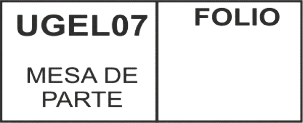 Yo, ........................................................... .............................. ................................... ..................    Identificado (a) con D.N.I. N°……............................................................................,	y	domicilio	actualen.................................................................................. ................................................ .............................DECLARO BAJO JURAMENTO:( ) Poseer	título	de	profesor	o	de	licenciado	en	educación	correspondiente	a	la modalidad......................, nivel/ciclo   ....................................................y/o	Área	Curricularo especialidad............................................................................; Registro en la DRELL oSUNEDU N°.........................................................................(completar según corresponda).(X) Tener buena conducta.(X} Gozar de buena salud física y mental que permita ejercer la docencia.(X)  No haber sido condenado por delito doloso.(X)  No  haber sido  condenado  por  el  delito  de  terrorismo, apología del terrorismo, delito contra la libertad sexual,  delitos  de  corrupción de funcionarios  y/o delitos  de  tráfico  de  drogas;  ni haber incurrido en actos de  violencia  que  atenten  contra los derechos fundamentales de la persona y contra el patrimonio, haber impedido el normal funcionamiento de los servicios públicos, así como los delitos   previstos en la Ley N° 29988 y los literales e) y j) del artículo 49 de la Ley 29944.    (X)  No tener antecedentes judiciales, penales y policiales.(X)  No encontrarme inhabilitado para ejercer la función pública.(X)  No encontrarme impedido de prestar labor docente efectiva, conforme al marco normativo vigente.(X)  No haber sido condenado por los delitos comprendidos en la Ley 30901.(X)   Tener menos de 65 años de edad.( )  Ser peruano de Nacimiento, de estar postulando a una plaza vacante en una lE ubicada en zona     de frontera(X)  No haber presentado renuncia a contrato docente en el ámbito de lla región a la que postuló.(X)  La veracidad de la información y de la documentación que adjunto en copia simple.(x)  No tener grado de parentesco hasta  el cuarto grado de consanguinidad, segundo de afinidad y por        razón	de matrimonio o uniones de hecho, con personal que bajo cualquier modalidad decontratación, goza de facultad      de contratación de personal, o tenga injerencia directa o indirecta en el proceso de contratación. En caso de tener parientes, preciso los nombres y apellidos de quien     o     quienes      me     unen     el     grado     de     parentesco     o     vínculo      conyugal,..........................................................................................  ...................................   cargoy dependencia…………………, para su verificación y fines Pertinentes.Firmo la presente declaración de conformidad con lo establecido en el artículo 49 del Texto Único Ordenado de la Ley W 27444, Ley del Procedimiento Administrativo General, y en caso de resultar falsa la información que proporciono, me sujeto a los alcances de lo establecido en el artículo 411 del Código Penal, concordante con el artículo 33 del Texto ÚnicoOrdenado de la Ley N° 27444, Ley del Procedimiento Administrativo General; autorizando a efectuar la comprobación de la veracidad de la información declarada en el presente documento.En fe de lo cual firmo la presente. Dado en la ciudad de Lima - San Borja a los........días del mes de......................  del2020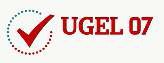 (Firma)DNI: ................................Huella digital (índice derecho)COMISIÓN CONTRATO DOCENTE 2020        	MINEDU-DRELM-UGEL.07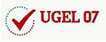 